Муниципальное автономное учреждение культурыДворец культуры «Салют»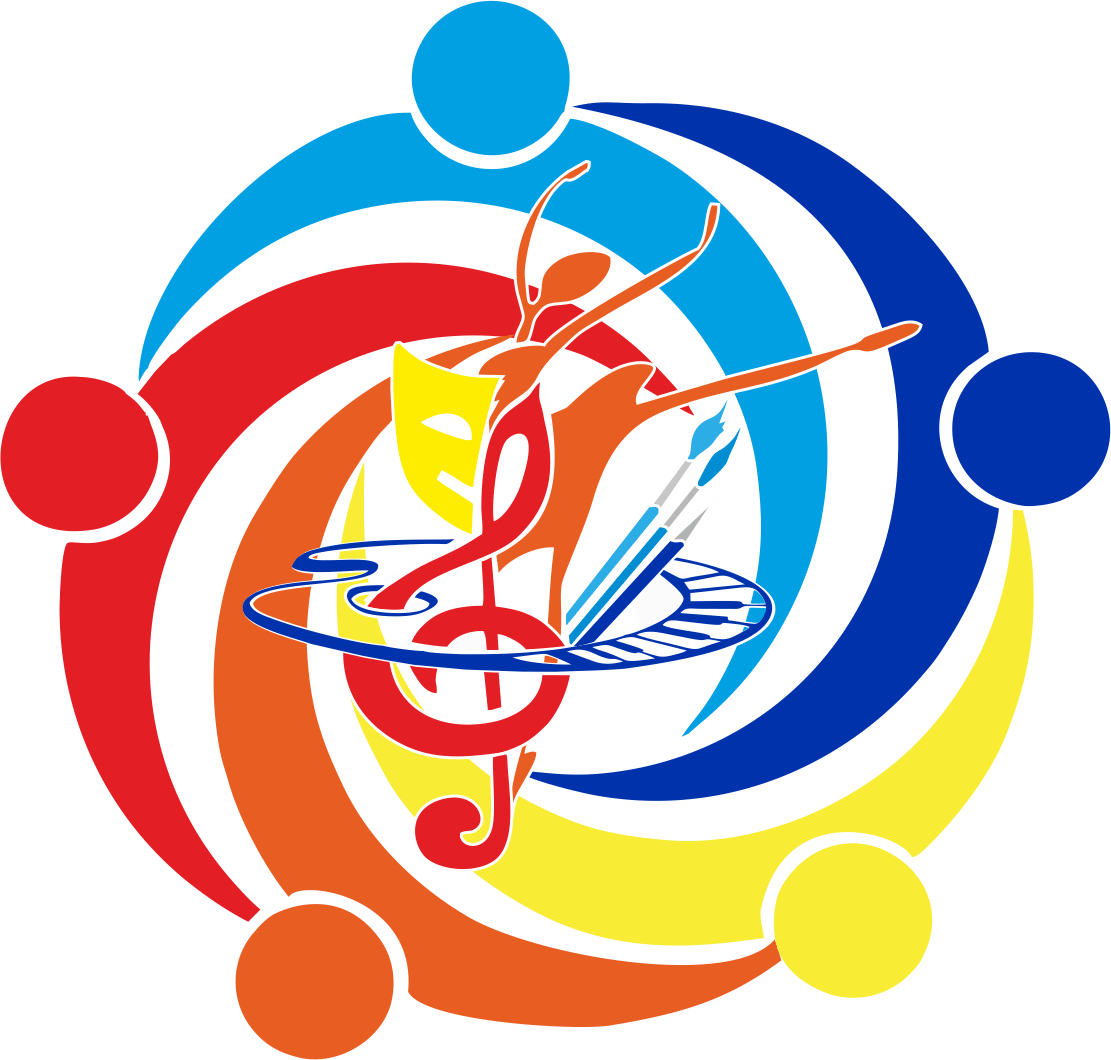 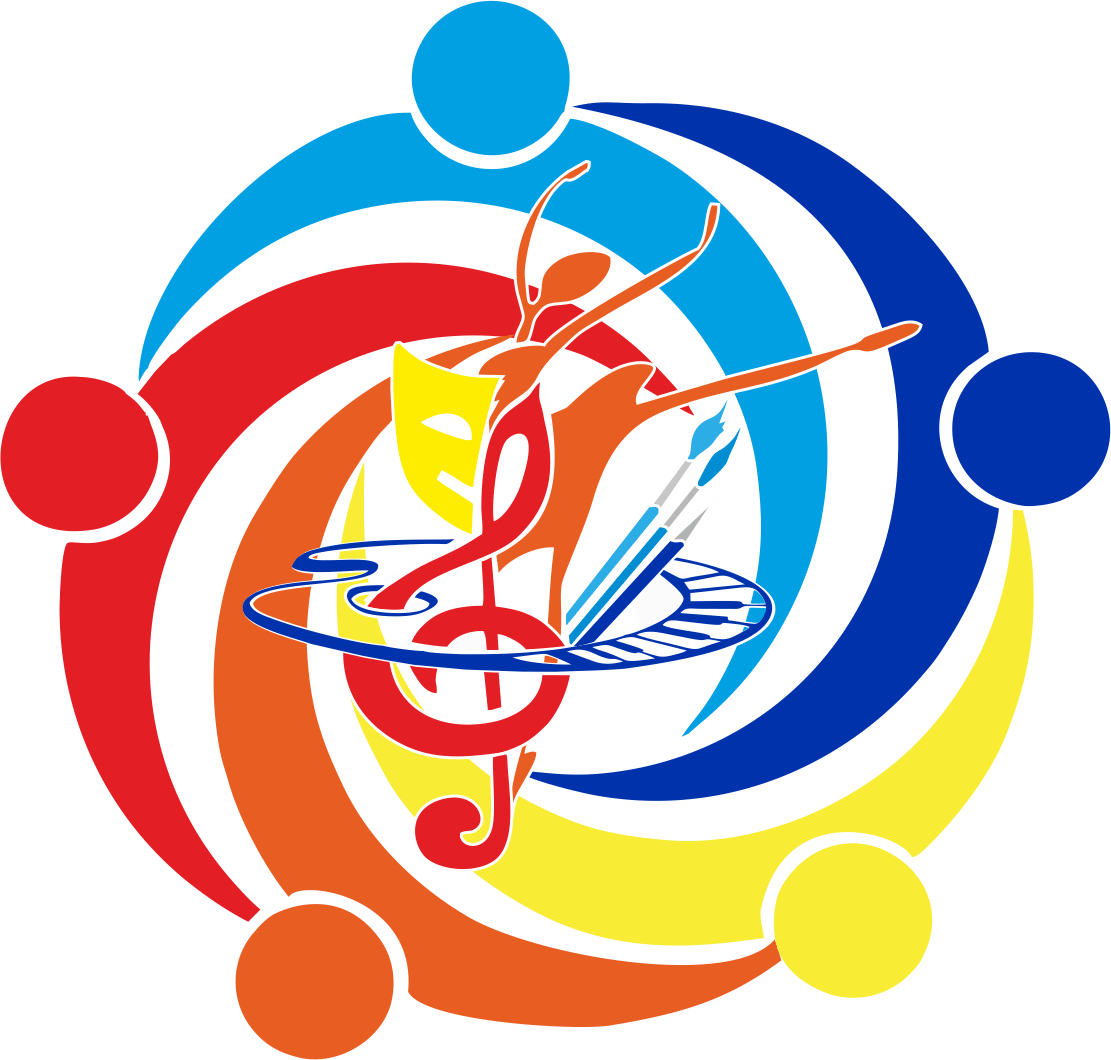 «В здоровом теле – здоровый дух»Приложение №1к приказу МАУК ДК «Салют»от 29.12.2019 г. № 61ПАСПОРТ ПРОГРАММЫПриложение №2к приказу МАУК ДК «Салют»от 29.12.2019 г. № 61План корпоративной программы по укреплению здоровьясотрудников МАУК ДК «Салют»Корпоративная программа по укреплению здоровья сотрудников МАУК ДК «Салют»на рабочем месте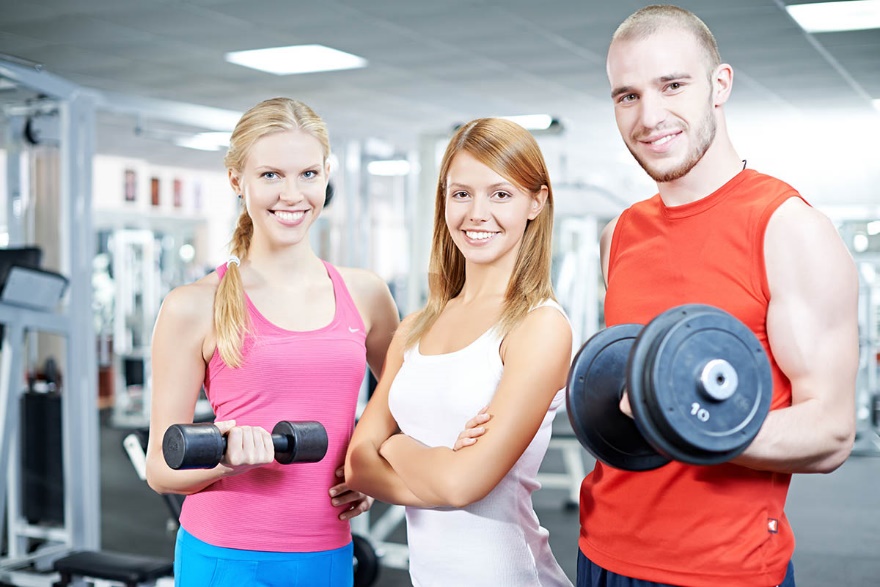 Наименование программыКорпоративная программа по укреплению здоровья сотрудников на рабочем местеРазработчик программыМуниципальное автономное учреждение культурыДворец культуры «Салют»Обоснование разработки программы Корпоративная программа по укреплению здоровья сотрудников МАУК ДК «Салют» разработана в рамках реализации мероприятии Федерального проекта по «Укреплению общественного здоровья».По определению Всемирной организации здравоохранения здоровьем считается - состояние полного физического, психического и социального благополучия, а не только отсутствие болезней или физических дефектов. Так же по данным Всемирной организации здравоохранения, ведение корпоративных программ, стимулирующих здоровый образ жизни, позволяет компании на 30% минимизировать потери от болезней сотрудников. При этом число пропусков работы по болезни сокращается на 20%, а эффективность работы сотрудника вырастает почти на 10%.Человеческий капитал является одним из ведущих факторов социально-экономического развития, и сохранение здоровья сотрудника является актуальным приоритетом  для государства и отдельного работодателя.Цель программыСохранение и укрепление здоровья сотрудников путем формирования в коллективе установки на здоровый образ жизни, посредством создания условий для укрепления и сохранения здоровья в процессе работы, формирования культуры здоровья на основе осознания здоровья как ценности, обучения сотрудников знаниям, умениям и навыкам здорового образа жизни.Задачи программыСоздать условия для физического, психологического и социального благополучия сотрудников;Формировать ответственное отношение к своему здоровью;Проведение информационной кампании по формированию представления  здорового образа жизни в компанииВоспитать  потребность в здоровом образе жизни, принимать  активное участие в мероприятиях и акциях, направленных на здоровый образ жизниЧисленность - сотрудники учреждения (51 чел.)Описание программы Организационно-методическая работа 1. Организация работы с целью создания необходимых условий и графика занятий для сотрудников с заболеваниями. 2. Утверждение программы по оздоровлению сотрудников. 3. Проведение мониторинга отношения сотрудников к здоровому образу жизни.4. Проведение дней здоровья в учреждении. 5. Тренинги по навыкам ЗОЖ. Информационно-просветительская работа 1. Организация выставок по ЗОЖ. 2. Организация цикла бесед о профилактике различных заболеваний. 3. Организация работы по профилактики вредных привычек социально опасных заболеваний. Обеспечение безопасных для здоровья условий 1. Создание условий работы, отвечающих требованиям безопасности для здоровья и жизни 2. Создание условий, отвечающих санитарно-гигиеническим нормам, для полноценного отдыха и работы. 3. В рамках борьбы с туберкулезом ежегодное флюорографическое обследование сотрудников. Массовая работа по оздоровлению сотрудников 1. Диспансеризация сотрудников. 2. Проведение цикла лекций, круглых столов, семинаров, направленных на приобретение сотрудниками знаний по сохранению и укреплению здоровья. 3. Проведение комплекса культурно-массовых, спортивных и физкультурно-оздоровительных мероприятий. Индивидуальная работа 1. Ежегодный медицинский осмотр и проведение инструктажа по охране труда и технике безопасности для вновь принятых сотрудников  Охрана труда и создание безопасных условий труда 1. Проведение мероприятий по улучшению условий труда сотрудников. 2. Контроль над состоянием охраны труда и выполнением мероприятий по охране труда, технике безопасности и пожарной безопасности. 3. Осуществление периодического медицинского осмотра работников. 4. Проведение специальной оценки условий труда. Спортивно-массовая работа 1. Организация работы по различным направлениям (фитнесс, аэробика, командные спортивные игры). 2. Организация досуга сотрудников. 3. Участие в массовых спортивных городских мероприятий.Сроки реализации программыБез ограиченийОжидаемые результатыКоличественные:Значительное увеличение доли лиц с физической активностью;Увеличение доли  сотрудников, ведущих здоровый образ жизни;Увеличение индекса здоровья сотрудников.Качественные:Уменьшение употребления табака;Укрепление социального и психического здоровья сотрудников;Увеличение работоспособности сотрудников.№НаправлениемероприятийЦель мероприятияФорма мероприятияСроки реализации мероприятия1.Организация контроля над проведением периодического медицинского осмотра, диспансеризации и иммунизации сотрудниковЦель: раннее выявление болезней и их профилактика Сбор данных, анализ проведенных предварительных и периодических медицинских осмотров, диспансеризации, иммунизации сотрудников1 раз в годПостоянно 2.Наблюдение за состоянием сотрудников во время инфекционных заболеванийЦель: обеспечение  мониторинга за состоянием здоровьяИзмерение температуры телаПостоянно 3.Профилактика табакокуренияЦель: снижение количества курящих сотрудниковИнформирование работников о запрете курения на территории Центра и в здании (приказ учреждения). Здание оснащено детекторами дыма, что позволяет контролировать запрет на курениеПостоянно4.Культурный досуг сотрудниковЦель: налаживания отношений между сотрудниками Организация и проведение мероприятий для сотрудников (Новый год, День работника куль туры, 8 марта, 23 февраля и другие)  Согласно датам праздника5.Проведение акции и конкурсов среди сотрудниковЦель: активная пропаганда здорового образа жизни среди сотрудников Организация и проведение различных акции повышающее эмоциональное состояние сотрудников6.Информационно- мотивационное просвещение Цель: формирование убеждений и привычек здорового образа жизниПодготовка и разработка  различных информационных листовок по темам здорового образа жизни. (Приложение)1 раз в квартал7.Участие в различных спортивных мероприятияхЦель: пропаганда здорового образа жизни, популяризация физической культуры и спорта среди сотрудников Участие сотрудников в выполнении нормативов Всероссийского физкультурного спортивного комплекса «Готов к труду и обороне», участие в «Кроссе наций», «Лыжне России» и других общегородских и корпоративных мероприятияхПо мере поступления информации8.Организация производственной гимнастикиЦель: повышения работоспособности, укрепления здоровья и предупреждения утомления сотрудников.Организация перерывов в рабочее время с использованием различных методик на рабочих местах Ежедневно9.Инструктаж персоналаЦель: предупреждение случаев производственного травматизмаПроведение инструктажа с персоналомПостоянно